													Attachment 1						Daniel J. McLaughlin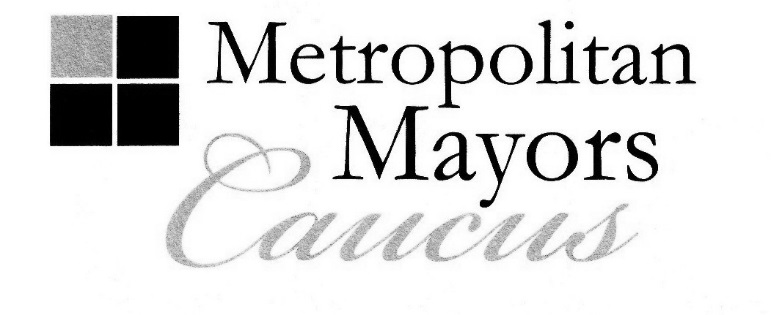 						Mayor, Village of Orland Park						Executive Board Chairman						Rahm Emanuel						Mayor, City of Chicago						Executive Board Vice Chairman						Jim Holland						Mayor, Village of Frankfort						Executive Board SecretaryMINUTESExecutive Board MeetingMonday, September 14, 2015Call to Order and Welcome Orland Park Mayor and Executive Board Chairman, Daniel J. McLaughlin, representing the SouthwestConference of Mayors, called the meeting to order at 9:00 a.m.  The meeting was held at the DuPageMayors and Managers Conference, 1220 Oakbrook Road, Oak Brook, IL.  Others in attendance included:Board Members:Mayor Gerald R. Bennett, Palos Hills (representing the Southwest Conference of Mayors)Mayor Paul S. Braun, Flossmoor (representing the South Suburban Mayor and Managers Association)President Karen Y. Darch, Barrington (representing the Northwest Municipal Conference) – via speaker phoneMayor Jim Holland, Frankfort (representing the Will County Governmental League)Mayor Teresa Kernc, Diamond (representing the Will County Governmental League)President Robert J. Nunamaker, Fox River Grove (representing the McHenry County Council of Governments)Mayor John A. Ostenburg, Park Forest (representing the South Suburban Mayors and Managers Association)Mayor Jeffery D. Schielke, Batavia (representing Metro West Council of Governments)Mayor Jeffrey T. Sherwin, Northlake (representing the West Central Municipal Conference)Claudia Chavez, Assistant to the Mayor, City of ChicagoOthersMark A. Baloga, Executive Director, DuPage Mayors and Managers ConferenceMark L. Fowler, Executive Director, Northwest Municipal ConferenceHugh O’Hara, Executive Director, Will County Governmental LeagueEdward Paesel, Executive Director, South Suburban Mayors and Managers AssociationMary Randle, Executive Director, Metro West Council of GovernmentsVictoria Smith, Executive Director, Southwest Conference of MayorsDavid Bennett, Executive Director, Metropolitan Mayors CaucusAllison Clements, Director of Housing Initiatives, Metropolitan Mayors CaucusJohn F. Dunn, Senior Vice President, McGuireWoods Consulting LLCEdith Makra, Director of Environmental Initiatives, Metropolitan Mayors CaucusApproval of Minutes:  July 10, 2015 Meeting)Mayor Schielke of Batavia moved the approval of the minutes of the July 10, 2015 ExecutiveBoard meeting.  Mayor Sherwin of Northlake seconded.  The motion was approved with one abstention:  Mayor Braun of Flossmoor who was absent at the July 10 meeting.	III.	State Budget Impasse:  Any End in Sight?		Chairman McLaughlin introduced John Dunn, the Mayors Caucus’ Legislative Consultant, who provided a 		glum status report on the Illinois General Assembly’s ongoing spring legislative session.  Mr. Dunn stated that		the Governor and the legislative leaders have not met since late May to negotiate the FY 2016 budget.  InMINUTESExecutive Board MeetingSeptember 14, 2015Page 2	III.	State Budget Impasse:  Any End in Sight? (cont.)	addition, and quite possibly even more telling, the budget staffs for the Governor and the leaders have not	met since May either.  All signs are pointing to the impasse dragging out for a very long time.	While the Governor and the General Assembly may have not yet reached agreement on a budget, Mr. Dunn 			reported that about 90 percent of the 2016 budget has been approved by other means:  Courts have issued	orders in recent weeks mandating the State to appropriate funds for certain purposes; the State is obligated to 	continue to make payments in compliance with previously issued consent decrees; the State is required by the 			Constitution to make its debt payments; and finally, Governor Rauner did sign one of the appropriation bills	passed by the General Assembly in May, that being the legislation authorizing spending for public education.	Mr. Dunn noted that organizations, agencies and local governments that rely on the 10 percent of the budget 	that is not otherwise being funded were able to get through the summer without much concern because they	were still receiving funds from FY 2015.  Starting September 1, however, they will no longer be paid without 	an approved budget.  The funds in jeopardy include those that pay for many social and health service programs, 	motor fuel tax proceeds, the local 9-1-1 surcharge, gaming funds and lottery winnings, to name a few.  	Chairman McLaughlin asked Mr. Dunn to speculate on when the budget impasse might end.  Mr. Dunn stated	that it’s anyone’s guess at this point.  There has been talk that an agreement could come after the petition	filing deadline for legislative races in early December.  Other people have suggested agreement will come in 			January 2016.  Still others predict the impasse will end after the March 2016 primary.  Whenever the end comes	the question has to be, who’s going to blink first?	Several Board Members expressed their frustration with the State budget situation.  Mayor Sherwin said he	refuses to expend anymore energy on the situation.  Mayor Braun of Flossmoor stated that he is appalled that 	the State’s leadership seems more interested in political gamesmanship than in doing what’s best for the people 	of Illinois.  Mayor Bennett of Palos Hills pointed out that the situation is becoming a problem for the Chicago 			Metropolitan Agency for Planning and other Metropolitan Planning Organizations in the State.  They are likely	to run out of funding sometime in October or November without a State budget.	Mr. Dunn noted that if there is one bit of good news in the budget mess it is that LGDF funds should continue	to flow to municipalities and other local governments.  This is because they are being treated as a continuing	appropriation.  IV.	Policy Area:  Environment 		A.	Chicago Area Waterways System Advisory Committee:  Consensus Framework to Reduce 			Threat of Aquatic Nuisance Species (Asian Carp)		Mayor Ostenburg of Park Forest and Edith Makra, Director of Environmental Initiatives, briefed the 				Executive Board on the discussions that have been taking place in the region on solving the problem with 		invasive species in Chicago Area Waterways (CAWS).  The discussions have been going on for a number of 			years. Consensus has started to form around studying control measures which would be located in the Sanitary 			and Ship Canal and the Cal-Sage Channel.  Ms. Makra noted that stormwater management, transportation, water 			quality, recreation and ecology will all be taken into account as a framework for the control measures is 				developed.		Ms. Makra has represented the Mayors Caucus at meetings of the CAWS Advisory Committee.  She has		provided regular progress reports to the Caucus’ Environment Committee on the Advisory Committee’s		discussions.    She noted that the Advisory Committee intends to send a letter to Congress by December 15, 		2015 to explain the proposed framework and request funding to study it.  Mayor Ostenburg indicated 				MINUTESExecutive Board MeetingSeptember 14, 2015Page 3		A. 	CAWS Advisory Committee (cont.)		that the Caucus’ Environment Committee approves the proposed study framework in principal and 		recommends that the Mayors Caucus be a signatory to the letter provided it does not call for any substantive 			changes to the framework.  Mayor Bennett moved to concur with the Environment Committee’s 		recommendation.  Mayor Schielke seconded and the motion was unanimously adopted.		B.	Clean Energy/Smart Grid Legislation Update		Mayor Ostenburg stated that the Environment Committee is in the process of reviewing three energy bills 		Currently pending in Springfield.  One is ComEd’s Future Energy Plan bill which was discussed at the July 		Executive Board meeting.  The second is the Illinois Clean Jobs Coalition legislation.  The third is a bill 				introduced on behalf of ComEd’s parent company, Exelon.  		It is expected that the General Assembly will look to combine the bills at some point once the budget impasse 		is resolved.  At present, a dialogue has been initiated which is being led by environmental groups, industry and 			the utilities.  Mayor Ostenburg indicated that the Caucus will have a seat at the table to assert municipal 		interests to improve reliability (micro grids); bring more investment in renewable energy and energy efficiency; 			and bring favorable outcomes for ratepayers.  		Ms. Makra noted that fundamental to the ComEd and Clean Jobs bills are measures to ‘fix’ the flawed 		renewable portfolio standard that has caused renewable energy investment to stagnate in state funds.		AECOM is analyzing the bills to recommend elements that municipalities should support.  McGuire Woods 		will also provide advice on asserting municipal priorities when the bills are taken up by the legislature.	C.	Greenest Region Compact 2 Update		Ms. Makra reported that the Greenest Region Compact framework is updated and ready for review.  Nine 				sustainability goal categories are synthesized from all 30 published municipal sustainability plans and eight 			regional/national sustainability plans.  More than 1100 specific goals are consolidated into the draft framework 			representing a consensus sustainability path.  The “GRC2” will be vetted with issue experts and then crafted into 		a template sustainability plan accessible to communities of all sizes and capacity.	D.	Public Section Energy Efficiency (PSEE) Program Delay			Ms. Makra reported on an application the Mayors Caucus has submitted to the Illinois Department of 		Commerce and 	Economic Opportunity (DCEO)to continue the highly successful public sector energy 		efficiency grant program.  The total request is for $4.6 million, with $3.9 million available for grants to public 			agencies.  		The Caucus is also proposed as a partner in a grant proposal submitted by Elevate Energy, a non-profit group, 		for an additional $4 million for street lights.  In addition, it is expected to partner with the University of Illinois’ 			Energy 	Resource Center on a future proposal to provide assistance for energy efficiency work at wastewater 			treatment facilities.		Unfortunately, while DCEO has requested organizations to submit applications, given the State budget impasse,		it is unknown when the grants will be approved and, more importantly, when the awards will be made.V.	Policy Area:  Housing and Economic Development 	A.	Livable Communities Collaborative 	In the interest of time, Mayor Sherwin asked Allison Clements, Director of Housing Initiatives, to	handle the next several reports. MINUTESExecutive Board MeetingSeptember 14, 2015Page 4		A.	Livable Communities Collaborative (cont.)		Ms. Clements stated that she has been participating in a strategic planning process over the last several 		months with a group of six other organizations (AARP, CMAP, Enterprise Community Partners, Health & 			Medicine Policy Research Group, MPC and UIC) to create a regional strategy to address aging.  They		have drafted the "Livable Communities Collaborative" description which was included as Attachment 3 in the		agenda packet as well as a three-year plan that will result in concrete policies across the region that promote and 			support citizens as they age in place.  The Collaborative will be announced at the AARP/MPC event on October 			5, 2015.	B.	AARP Illinois/ MPC Event:  How Livable Is Your Community?	And speaking of the AARP/MPC event, Ms. Clements reported that it will take place on Monday, October 5, 			from 9:00 a.m. to 11:00 a.m. at the Union League Club of Chicago.  Julia Stasch from the MacArthur 	Foundation will moderate a discussion between Former U.S. HUD Secretary Henry Cisneros and AARP 				Executive Vice President Nancy LeaMond.   AARP will also be presenting their "Livability Index." Space is 			limited so Mayors and other municipal officials are encouraged to RSVP as soon as possible if they plan to 	attend.		C.	How to Draft a Rental Regulation Ordinance Session		Through the support of the Caucus' grant from the IL Attorney General's Office, the Mayors Caucus has been 			working in partnership with the Center for Community Progress and the law firm of Ancel Glink et al to draft a 			guide for creating rental regulation ordinance for both home rule and non-home rule municipalities. Ms. Clements 		announced that the guide will be officially released at an event on Tuesday, October 13, 2015 at 9:00 a.m.		at DePaul University's Loop Campus.  In addition, representatives from the Center for Community Progress 		and also Brooklyn Center, MN and Addison, IL will be on hand to discuss their performance-based rental 				programs.   Ms. Clements stated that additional information on this meeting will be emailed later in the week.	VI.	ADA 25 Chicago Update		A.	Model Resolution/Proclamation		Executive Director Bennett reported that over 60 municipalities have adopted the model resolution/		proclamation the Caucus’ ADA 25 Chicago Task Force has drafted in celebration of the 25th anniversary		of the passage of the federal Americans with Disabilities Act.  A few members of the Board asked Mr.		Bennett to re-send the model document so they could put it on their Board/Council agendas for approval.		B.	Holiday Parades		Members of the ADA 25 Task Force attended parades around the region over the 4th of July and Labor Day		Holidays this summer.  They walked with the disability community to celebrate the 25th anniversary of the 			ADA.  Mr. Bennett singled out Mayor Erin Smith of Lakewood and Mayor Christopher Nelson 		of West Dundee for taking the lead in coordinating the marchers.		C.	ADA Compliance Coordinators Inaugural Meeting		Mr. Bennett stated that the Caucus’ Task Force is interested in planning a meeting of local ADA compliance 			coordinators later in the year.  This would be the first time individuals responsible for ADA compliance from 			across the entire Chicago region would be brought together to share ideas and best practices.	VII.	Shared Services Report Update		A.	Final Report Availability		Mr. Bennett announced that the final version of the shared services report Jennifer Kim reported on at the 				Executive Board’s July meeting is now available on the Caucus’ website.  He encouraged Board Members		and the COG Directors to check it out at www.mayorscaucus.org.MINUTESExecutive Board MeetingSeptember 14, 2015Page 5		B.	Meeting with LTG Evelyn Sanguinetti’s Staff		Mr. Bennett reported that he will meet with the Lieutenant Governor’s staff next week to review the findings		of the Shared Services Report as well as the work of the Caucus’ Service Delivery Task Force.  The Caucus had		previously reached out to the Lieutenant Governor’s staff to ask to make a presentation to the Local 		Government and Unfunded Mandates Task Force that Governor Rauner created and which Lieutenant 		Governor Sanguinetti chairs.  Mr.  Bennett thanked President Darch of Barrington for her assistance in 		facilitating the meeting.  She is a member of the Governor’s Task Force.  President Darch expressed the hope 		that the meeting with staff will result in the Caucus being scheduled to appear before the Task Force at its next 			meeting.	VIII.	FY 2016 Mayors Caucus Budget Approval Postponed 		Executive Director Bennett requested that the Executive Board postpone approval of the Caucus’ FY 2016 		budget until its November meeting.  He stated that the main reason to postpone is tied to the State’s budget		impasse.  The Mayors Caucus has administered the Public Sector Energy Efficiency Grant Program in the		Chicago region for the Illinois Department of Commerce and Economic Opportunity for the past four years.  		Due to the budget impasse, DCEO has delayed approval of this year’s grant request which is approximately		$4.6 million.  This obviously has a significant impact on the Caucus’ FY 2016 budget.  		Chairman McLaughlin stated that the Caucus Officers have discussed this request on their most recent weekly		Call.  He stated that they believe the request is reasonable.  He also warned that if the DCEO grant situation is 		not resolved by the Board’s November meeting other steps regarding the Caucus’ FY 2016 budget may need to 		be taken.Mayor Holland moved that approval of the FY 2016 budget be postponed until the November BoardMeeting.  The motion was seconded by Mayor Bennett.  Mr. Bennett clarified that the FY 2015 budget would 	remain in place until the November meeting.  There being no other comments, the motion was unanimously 	approved. 	IX.	Other Business		A.	Joint Dispatching Consolidation		Mayor Schielke expressed a strong concern regarding the law passed this past spring which requires		the consolidation of dispatching services.  This mandate could cost local governments multi-million dollars		especially if they are socked with the expense of buying all new equipment.	X.	Next Board Meeting:  November 9, 2015, CMAP, 9:30 a.m.		Mayor McLaughlin announced that the next Board meeting will be at CMAP on Monday, November 9, 2015		at 9:30 a.m.	XI.	Adjournment		Mayor Bennett made a motion to adjourn that was seconded by Mayor Braun.  The motion was		unanimously approved and the Board meeting adjourned at 10:40 a.m.	Respectfully submitted,	Jim Holland	Mayor, Village of Frankfort	and Executive Board Secretary